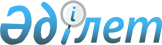 Об утверждении Правил расчета и применения коэффициента по системе "бонус-малус" для расчета страховой премии по обязательному страхованию гражданско-правовой ответственности владельцев транспортных средствПостановление Правления Национального Банка Республики Казахстан от 30 мая 2016 года № 140. Зарегистрировано в Министерстве юстиции Республики Казахстан 14 июля 2016 года № 13928.
      Сноска. Заголовок - в редакции постановления Правления Агентства РК по регулированию и развитию финансового рынка от 23.11.2022 № 102 (вводится в действие по истечении десяти календарных дней после дня его первого официального опубликования).
      В соответствии с Законом Республики Казахстан "Об обязательном страховании гражданско-правовой ответственности владельцев транспортных средств" Правление Национального Банка Республики Казахстан ПОСТАНОВЛЯЕТ:
      Сноска. Преамбула - в редакции постановления Правления Агентства РК по регулированию и развитию финансового рынка от 23.11.2022 № 102 (вводится в действие по истечении десяти календарных дней после дня его первого официального опубликования).


      1. Утвердить Правила расчета и применения коэффициента по системе "бонус-малус" для расчета страховой премии по обязательному страхованию гражданско-правовой ответственности владельцев транспортных средств.
      Сноска. Пункт 1 - в редакции постановления Правления Агентства РК по регулированию и развитию финансового рынка от 23.11.2022 № 102 (вводится в действие по истечении десяти календарных дней после дня его первого официального опубликования).


      2. Признать утратившими силу нормативные правовые акты Республики Казахстан, а также структурные элементы некоторых нормативных правовых актов Республики Казахстан по перечню согласно приложению к настоящему постановлению.
      3. Департаменту методологии финансового рынка (Абдрахманов Н.А.) в установленном законодательством Республики Казахстан порядке обеспечить:
      1) совместно с Юридическим департаментом (Сарсенова Н.В.) государственную регистрацию настоящего постановления в Министерстве юстиции Республики Казахстан;
      2) направление настоящего постановления в республиканское государственное предприятие на праве хозяйственного ведения "Республиканский центр правовой информации Министерства юстиции Республики Казахстан":
      на официальное опубликование в информационно-правовой системе "Әділет" в течение десяти календарных дней после его государственной регистрации в Министерстве юстиции Республики Казахстан;
      для включения в Государственный реестр нормативных правовых актов Республики Казахстан, Эталонный контрольный банк нормативных правовых актов Республики Казахстан в течение пяти рабочих дней со дня его получения Национальным Банком Республики Казахстан после государственной регистрации в Министерстве юстиции Республики Казахстан;
      3) размещение настоящего постановления на интернет-ресурсе Национального Банка Республики Казахстан после его официального опубликования.
      4. Управлению по защите прав потребителей финансовых услуг и внешних коммуникаций (Терентьев А.Л.) обеспечить направление настоящего постановления на официальное опубликование в средствах массовой информации в течение десяти календарных дней после его государственной регистрации в Министерстве юстиции Республики Казахстан.
      5. Контроль за исполнением настоящего постановления возложить на заместителя Председателя Национального Банка Республики Казахстан Смолякова О.А.
      6. Настоящее постановление вводится в действие по истечении десяти календарных дней после дня его первого официального опубликования. Правила расчета и применения коэффициента по системе "бонус-малус" для расчета страховой премии по обязательному страхованию гражданско-правовой ответственности владельцев транспортных средств
      Сноска. Заголовок - в редакции постановления Правления Агентства РК по регулированию и развитию финансового рынка от 23.11.2022 № 102 (вводится в действие по истечении десяти календарных дней после дня его первого официального опубликования).
      1. Настоящие Правила расчета и применения коэффициента по системе "бонус-малус" для расчета страховой премии по обязательному страхованию гражданско-правовой ответственности владельцев транспортных средств (далее – Правила) разработаны в соответствии с Законом Республики Казахстан "О страховой деятельности" (далее - Закон) и Законом Республики Казахстан "Об обязательном страховании гражданско-правовой ответственности владельцев транспортных средств" (далее – Закон об обязательном страховании гражданско-правовой ответственности владельцев транспортных средств) и определяет порядок расчета и применения коэффициента по системе "бонус-малус" для расчета страховой премии по обязательному страхованию гражданско-правовой ответственности владельцев транспортных средств (далее – обязательное страхование ответственности владельцев транспортных средств).
      Понятия и термины, используемые в Правилах, применяются в значениях, указанных в Законе и Законе об обязательном страховании гражданско-правовой ответственности владельцев транспортных средств.
      Сноска. Пункт 1 - в редакции постановления Правления Агентства РК по регулированию и развитию финансового рынка от 23.11.2022 № 102 (вводится в действие по истечении десяти календарных дней после дня его первого официального опубликования).


      2. Коэффициенты по системе "бонус-малус" с присвоением соответствующего класса по окончании срока страхования (далее - класс) устанавливаются для страхователя (застрахованного) в соответствии с приложением к Правилам, за исключением физических лиц, чья гражданско-правовая ответственность наступила в случаях, предусмотренных пунктом 5 статьи 11 и пунктом 5 статьи 12 Закона об обязательном страховании гражданско-правовой ответственности владельцев транспортных средств, и юридических лиц.
      При заключении договора обязательного страхования ответственности владельцев транспортных средств впервые страхователю присваивается класс 3.
      Сноска. Пункт 2 - в редакции постановления Правления Агентства РК по регулированию и развитию финансового рынка от 23.11.2022 № 102 (вводится в действие по истечении десяти календарных дней после дня его первого официального опубликования).


      3. При присвоении класса страхователю (застрахованному) учету подлежит (подлежат) страховой случай (страховые случаи), произошедший (произошедшие) по его вине, а также дни, в течение которых гражданско-правовая ответственность страхователя (застрахованного) по  договору обязательного страхования гражданско-правовой ответственности владельцев транспортных средств (далее - договор обязательного страхования) была застрахована, со дня предыдущего изменения класса, вне зависимости от количества заключенных договоров обязательного страхования.
      При наличии страхового случая (страховых случаев), произошедшего (произошедших) по вине страхователя (застрахованного), изменяется класс на более низкий, до самого низкого - М.
      Изменение класса на более высокий класс осуществляется при выполнении следующих условий:
      отсутствие в организации, осуществляющей формирование и ведение единой базы данных по страхованию (далее - база данных), информации о страховом случае (страховых случаях), произошедшем (произошедших) по вине страхователя (застрахованного) и учтенном (учтенных) в базе данных с момента последнего изменения класса;
      наличие информации в базе данных о не менее 270 (двухста семидесяти) календарных днях со дня последнего изменения класса, в течение которых гражданско-правовая ответственность страхователя (застрахованного) по договору обязательного страхования была застрахована, вне зависимости от количества заключенных договоров обязательного страхования.
      4. При заключении договора обязательного страхования с владельцами транспортных средств, временно въехавших (ввезенных) на территорию Республики Казахстан, присваивается класс 3.
      5. Основанием для применения страховщиком коэффициентов по системе "бонус-малус" является страховой отчет, содержащий информацию о страховом случае (страховых случаях), произошедшем (произошедших) по вине страхователя (застрахованного), либо об отсутствии данной информации, с указанием присвоенного ему класса, полученного страховщиком из базы данных. Коэффициенты по системе "бонус-малус" с присвоением соответствующего класса по окончании срока страхования
      Сноска. Правила дополнены приложением в соответствии с постановлением Правления Агентства РК по регулированию и развитию финансового рынка от 23.11.2022 № 102 (вводится в действие по истечении десяти календарных дней после дня его первого официального опубликования). Перечень нормативных правовых актов Республики Казахстан,
а также структурных элементов некоторых нормативных правовых
актов Республики Казахстан, признаваемых утратившими силу
      1. Постановление Правления Агентства Республики Казахстан по регулированию и надзору финансового рынка и финансовых организаций от 1 марта 2010 года № 27 "Об утверждении нормативных правовых актов, регулирующих организацию и осуществление деятельности по обязательному страхованию гражданско-правовой ответственности владельцев транспортных средств" (зарегистрированное в Реестре государственной регистрации нормативных правовых актов под № 6159, опубликованное 7 июля 2010 года в Собрании актов центральных исполнительных и иных центральных государственных органов Республики Казахстан № 12).
      2. Пункт 5 Перечня нормативных правовых актов Республики Казахстан по вопросам оптимизации и автоматизации бизнес-процессов государственных услуг, оказываемых Национальным Банком Республики Казахстан, в которые вносятся изменения и дополнения, утвержденного постановлением Правления Национального Банка Республики Казахстан от 24 декабря 2014 года № 261 "О внесении изменений и дополнений в некоторые нормативные правовые акты Республики Казахстан по вопросам оптимизации и автоматизации бизнес-процессов государственных услуг, оказываемых Национальным Банком Республики Казахстан" (зарегистрированным в Реестре государственной регистрации нормативных правовых актов под № 10211, опубликованным 26 февраля 2015 года в информационно-правовой системе "Әділет" республиканского государственного предприятия на праве хозяйственного ведения "Республиканский центр правовой информации Министерства юстиции Республики Казахстан").
      3. Пункт 3 Перечня нормативных правовых актов Республики Казахстан по вопросам финансового рынка и финансовых организаций, в которые вносятся изменения и дополнения, утвержденного постановлением Правления Национального Банка Республики Казахстан от 28 января 2016 года № 12 "О внесении изменений и дополнений в некоторые нормативные правовые акты Республики Казахстан по вопросам финансового рынка и финансовых организаций" (зарегистрированным в Реестре государственной регистрации нормативных правовых актов под № 13308, опубликованным 14 марта 2016 года в информационно-правовой системе "Әділет" республиканского государственного предприятия на праве хозяйственного ведения "Республиканский центр правовой информации Министерства юстиции Республики Казахстан").
					© 2012. РГП на ПХВ «Институт законодательства и правовой информации Республики Казахстан» Министерства юстиции Республики Казахстан
				
Председатель
Национального Банка
Д. АкишевУтверждены
постановлением Правления
Национального Банка
Республики Казахстан
от 30 мая 2016 года № 140Приложение
к Правилам расчета
и применения коэффициента
по системе "бонус-малус"
для расчета страховой премии
по обязательному страхованию
гражданско-правовой
ответственности владельцев
транспортных средств
Класс на начало срока страхования
Размер коэффициента
Класс по окончании срока страхования с учетом наличия страховых случаев по вине страхователя (застрахованного)
Класс по окончании срока страхования с учетом наличия страховых случаев по вине страхователя (застрахованного)
Класс по окончании срока страхования с учетом наличия страховых случаев по вине страхователя (застрахованного)
Класс по окончании срока страхования с учетом наличия страховых случаев по вине страхователя (застрахованного)
Класс по окончании срока страхования с учетом наличия страховых случаев по вине страхователя (застрахованного)
Класс на начало срока страхования
Размер коэффициента
0 страховой случай
1 страховой случай
2 страховых случая
3 страховых случая
4 и более страховых случая
1
2
3
4
5
6
7
Класс М
2,45
0
М
М
М
М
Класс 0
2,30
1
М
М
М
М
Класс 1
1,55
2
М
М
М
М
Класс 2
1,40
3
1
М
М
М
Класс 3
1,00
4
1
М
М
М
Класс 4
0,95
5
2
1
М
М
Класс 5
0,90
6
3
1
М
М
Класс 6
0,85
7
4
2
М
М
Класс 7
0,80
8
4
2
М
М
Класс 8
0,75
9
5
2
М
М
Класс 9
0,70
10
5
2
1
М
Класс 10
0,65
11
6
3
1
М
Класс 11
0,60
12
6
3
1
М
Класс 12
0,55
13
6
3
1
М
Класс 13
0,50
13
7
3
1
МПриложение
к постановлению Правления
Национального Банка
Республики Казахстан
от 30 мая 2016 года № 140